Aprovado pelo Colegiado do Curso em  ______/_______/_______.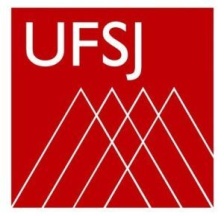 UNIVERSIDADE FEDERAL DE SÃO JOÃO DEL-REI – UFSJInstituída pela Lei nº 10.425, de 19/04/2002 – D.O.U. DE 22/04/2002PRÓ-REITORIA DE ENSINO DE GRADUAÇÃO – PROENCOORDENADORIA DE FILOSOFIA - COFILUNIVERSIDADE FEDERAL DE SÃO JOÃO DEL-REI – UFSJInstituída pela Lei nº 10.425, de 19/04/2002 – D.O.U. DE 22/04/2002PRÓ-REITORIA DE ENSINO DE GRADUAÇÃO – PROENCOORDENADORIA DE FILOSOFIA - COFILUNIVERSIDADE FEDERAL DE SÃO JOÃO DEL-REI – UFSJInstituída pela Lei nº 10.425, de 19/04/2002 – D.O.U. DE 22/04/2002PRÓ-REITORIA DE ENSINO DE GRADUAÇÃO – PROENCOORDENADORIA DE FILOSOFIA - COFILUNIVERSIDADE FEDERAL DE SÃO JOÃO DEL-REI – UFSJInstituída pela Lei nº 10.425, de 19/04/2002 – D.O.U. DE 22/04/2002PRÓ-REITORIA DE ENSINO DE GRADUAÇÃO – PROENCOORDENADORIA DE FILOSOFIA - COFILUNIVERSIDADE FEDERAL DE SÃO JOÃO DEL-REI – UFSJInstituída pela Lei nº 10.425, de 19/04/2002 – D.O.U. DE 22/04/2002PRÓ-REITORIA DE ENSINO DE GRADUAÇÃO – PROENCOORDENADORIA DE FILOSOFIA - COFILUNIVERSIDADE FEDERAL DE SÃO JOÃO DEL-REI – UFSJInstituída pela Lei nº 10.425, de 19/04/2002 – D.O.U. DE 22/04/2002PRÓ-REITORIA DE ENSINO DE GRADUAÇÃO – PROENCOORDENADORIA DE FILOSOFIA - COFILCurso: FilosofiaCurso: FilosofiaCurso: FilosofiaCurso: FilosofiaCurso: FilosofiaCurso: FilosofiaCurso: FilosofiaGrau acadêmico:  Licenciatura/BachareladoGrau acadêmico:  Licenciatura/BachareladoGrau acadêmico:  Licenciatura/BachareladoGrau acadêmico:  Licenciatura/BachareladoTurno: Noturno/IntegralCurrículo: 2019Currículo: 2019Unidade curricular: Lógica IIUnidade curricular: Lógica IIUnidade curricular: Lógica IIUnidade curricular: Lógica IIUnidade curricular: Lógica IIUnidade curricular: Lógica IIUnidade curricular: Lógica IINatureza: ObrigatóriaNatureza: ObrigatóriaNatureza: ObrigatóriaUnidade acadêmica: DEFIMUnidade acadêmica: DEFIMUnidade acadêmica: DEFIMPeríodo: 3ºCarga horária: 36 horas-aula / 33 horasCarga horária: 36 horas-aula / 33 horasCarga horária: 36 horas-aula / 33 horasCarga horária: 36 horas-aula / 33 horasCarga horária: 36 horas-aula / 33 horasCarga horária: 36 horas-aula / 33 horasCódigo CONTACTeórica: 36 ha – 33 hTeórica: 36 ha – 33 hPrática: ----------Prática: ----------Total: 36ha – 33 hTotal: 36ha – 33 hCódigo CONTACPré-requisito: Não temPré-requisito: Não temPré-requisito: Não temPré-requisito: Não temCorrequesito: Não temCorrequesito: Não temCorrequesito: Não temEMENTAEMENTAEMENTAEMENTAEMENTAEMENTAEMENTAUso e menção. Linguagem-objeto e metalinguagem. Teoria dos conjuntos. Sintaxe de cálculo de predicados. Valoração. Tablôs semânticos. Uso e menção. Linguagem-objeto e metalinguagem. Teoria dos conjuntos. Sintaxe de cálculo de predicados. Valoração. Tablôs semânticos. Uso e menção. Linguagem-objeto e metalinguagem. Teoria dos conjuntos. Sintaxe de cálculo de predicados. Valoração. Tablôs semânticos. Uso e menção. Linguagem-objeto e metalinguagem. Teoria dos conjuntos. Sintaxe de cálculo de predicados. Valoração. Tablôs semânticos. Uso e menção. Linguagem-objeto e metalinguagem. Teoria dos conjuntos. Sintaxe de cálculo de predicados. Valoração. Tablôs semânticos. Uso e menção. Linguagem-objeto e metalinguagem. Teoria dos conjuntos. Sintaxe de cálculo de predicados. Valoração. Tablôs semânticos. Uso e menção. Linguagem-objeto e metalinguagem. Teoria dos conjuntos. Sintaxe de cálculo de predicados. Valoração. Tablôs semânticos. OBJETIVOSOBJETIVOSOBJETIVOSOBJETIVOSOBJETIVOSOBJETIVOSOBJETIVOSIdentificar argumentos válidos por meio de critérios de validade. Ser capaz de enumerar ou descrever conjuntos, assim como gera-los por operações. Adquirir familiaridade com termos do vocabulário lógico. Realizar cálculo de predicados. Empregar tabelas de verdade. Demonstrar validade através de tablôs semânticos. Identificar argumentos válidos por meio de critérios de validade. Ser capaz de enumerar ou descrever conjuntos, assim como gera-los por operações. Adquirir familiaridade com termos do vocabulário lógico. Realizar cálculo de predicados. Empregar tabelas de verdade. Demonstrar validade através de tablôs semânticos. Identificar argumentos válidos por meio de critérios de validade. Ser capaz de enumerar ou descrever conjuntos, assim como gera-los por operações. Adquirir familiaridade com termos do vocabulário lógico. Realizar cálculo de predicados. Empregar tabelas de verdade. Demonstrar validade através de tablôs semânticos. Identificar argumentos válidos por meio de critérios de validade. Ser capaz de enumerar ou descrever conjuntos, assim como gera-los por operações. Adquirir familiaridade com termos do vocabulário lógico. Realizar cálculo de predicados. Empregar tabelas de verdade. Demonstrar validade através de tablôs semânticos. Identificar argumentos válidos por meio de critérios de validade. Ser capaz de enumerar ou descrever conjuntos, assim como gera-los por operações. Adquirir familiaridade com termos do vocabulário lógico. Realizar cálculo de predicados. Empregar tabelas de verdade. Demonstrar validade através de tablôs semânticos. Identificar argumentos válidos por meio de critérios de validade. Ser capaz de enumerar ou descrever conjuntos, assim como gera-los por operações. Adquirir familiaridade com termos do vocabulário lógico. Realizar cálculo de predicados. Empregar tabelas de verdade. Demonstrar validade através de tablôs semânticos. Identificar argumentos válidos por meio de critérios de validade. Ser capaz de enumerar ou descrever conjuntos, assim como gera-los por operações. Adquirir familiaridade com termos do vocabulário lógico. Realizar cálculo de predicados. Empregar tabelas de verdade. Demonstrar validade através de tablôs semânticos. CONTEÚDO PROGRAMÁTICOCONTEÚDO PROGRAMÁTICOCONTEÚDO PROGRAMÁTICOCONTEÚDO PROGRAMÁTICOCONTEÚDO PROGRAMÁTICOCONTEÚDO PROGRAMÁTICOCONTEÚDO PROGRAMÁTICORevisão de Lógica (Mortari, nova ed., cap.2 a 4)- Lógica e Argumentos- Linguagens e Variáveis- Conjuntos: relações e operações- Conjuntos: propriedades, relações e funções   O Cálculo Proposicional Clássico (CPC) (Mortari, nova ed., caps.5 a 7)- Letras sentenciais e fórmulas atômicas- Operadores e fórmulas moleculares- Funções de verdade e valorações e tabelas de verdade- Tautologias, contradições e contingências- Implicações e equivalências tautológicasO Cálculo de Predicados Clássico (Mortari, nova ed., caps. 8 a 11)- símbolos individuais, constantes de predicado e formulas atômicas.- Operadores lógicos: negação, conjunção, disjunção, implicação e bi-implicação - formulas moleculares- quantificadores e fórmulas universais- linguagem de primeira ordem- proposições categóricas e quantificadores múltiplos- estrutura e verdade- validade e consequência lógicaTablôs semânticos (Mortari nova ed., cap, 12)- Procedimento de prova- Regras para fórmulas moleculares - Consequência lógica - Quantificadores - Invalidade e indecidibilidade Revisão de Lógica (Mortari, nova ed., cap.2 a 4)- Lógica e Argumentos- Linguagens e Variáveis- Conjuntos: relações e operações- Conjuntos: propriedades, relações e funções   O Cálculo Proposicional Clássico (CPC) (Mortari, nova ed., caps.5 a 7)- Letras sentenciais e fórmulas atômicas- Operadores e fórmulas moleculares- Funções de verdade e valorações e tabelas de verdade- Tautologias, contradições e contingências- Implicações e equivalências tautológicasO Cálculo de Predicados Clássico (Mortari, nova ed., caps. 8 a 11)- símbolos individuais, constantes de predicado e formulas atômicas.- Operadores lógicos: negação, conjunção, disjunção, implicação e bi-implicação - formulas moleculares- quantificadores e fórmulas universais- linguagem de primeira ordem- proposições categóricas e quantificadores múltiplos- estrutura e verdade- validade e consequência lógicaTablôs semânticos (Mortari nova ed., cap, 12)- Procedimento de prova- Regras para fórmulas moleculares - Consequência lógica - Quantificadores - Invalidade e indecidibilidade Revisão de Lógica (Mortari, nova ed., cap.2 a 4)- Lógica e Argumentos- Linguagens e Variáveis- Conjuntos: relações e operações- Conjuntos: propriedades, relações e funções   O Cálculo Proposicional Clássico (CPC) (Mortari, nova ed., caps.5 a 7)- Letras sentenciais e fórmulas atômicas- Operadores e fórmulas moleculares- Funções de verdade e valorações e tabelas de verdade- Tautologias, contradições e contingências- Implicações e equivalências tautológicasO Cálculo de Predicados Clássico (Mortari, nova ed., caps. 8 a 11)- símbolos individuais, constantes de predicado e formulas atômicas.- Operadores lógicos: negação, conjunção, disjunção, implicação e bi-implicação - formulas moleculares- quantificadores e fórmulas universais- linguagem de primeira ordem- proposições categóricas e quantificadores múltiplos- estrutura e verdade- validade e consequência lógicaTablôs semânticos (Mortari nova ed., cap, 12)- Procedimento de prova- Regras para fórmulas moleculares - Consequência lógica - Quantificadores - Invalidade e indecidibilidade Revisão de Lógica (Mortari, nova ed., cap.2 a 4)- Lógica e Argumentos- Linguagens e Variáveis- Conjuntos: relações e operações- Conjuntos: propriedades, relações e funções   O Cálculo Proposicional Clássico (CPC) (Mortari, nova ed., caps.5 a 7)- Letras sentenciais e fórmulas atômicas- Operadores e fórmulas moleculares- Funções de verdade e valorações e tabelas de verdade- Tautologias, contradições e contingências- Implicações e equivalências tautológicasO Cálculo de Predicados Clássico (Mortari, nova ed., caps. 8 a 11)- símbolos individuais, constantes de predicado e formulas atômicas.- Operadores lógicos: negação, conjunção, disjunção, implicação e bi-implicação - formulas moleculares- quantificadores e fórmulas universais- linguagem de primeira ordem- proposições categóricas e quantificadores múltiplos- estrutura e verdade- validade e consequência lógicaTablôs semânticos (Mortari nova ed., cap, 12)- Procedimento de prova- Regras para fórmulas moleculares - Consequência lógica - Quantificadores - Invalidade e indecidibilidade Revisão de Lógica (Mortari, nova ed., cap.2 a 4)- Lógica e Argumentos- Linguagens e Variáveis- Conjuntos: relações e operações- Conjuntos: propriedades, relações e funções   O Cálculo Proposicional Clássico (CPC) (Mortari, nova ed., caps.5 a 7)- Letras sentenciais e fórmulas atômicas- Operadores e fórmulas moleculares- Funções de verdade e valorações e tabelas de verdade- Tautologias, contradições e contingências- Implicações e equivalências tautológicasO Cálculo de Predicados Clássico (Mortari, nova ed., caps. 8 a 11)- símbolos individuais, constantes de predicado e formulas atômicas.- Operadores lógicos: negação, conjunção, disjunção, implicação e bi-implicação - formulas moleculares- quantificadores e fórmulas universais- linguagem de primeira ordem- proposições categóricas e quantificadores múltiplos- estrutura e verdade- validade e consequência lógicaTablôs semânticos (Mortari nova ed., cap, 12)- Procedimento de prova- Regras para fórmulas moleculares - Consequência lógica - Quantificadores - Invalidade e indecidibilidade Revisão de Lógica (Mortari, nova ed., cap.2 a 4)- Lógica e Argumentos- Linguagens e Variáveis- Conjuntos: relações e operações- Conjuntos: propriedades, relações e funções   O Cálculo Proposicional Clássico (CPC) (Mortari, nova ed., caps.5 a 7)- Letras sentenciais e fórmulas atômicas- Operadores e fórmulas moleculares- Funções de verdade e valorações e tabelas de verdade- Tautologias, contradições e contingências- Implicações e equivalências tautológicasO Cálculo de Predicados Clássico (Mortari, nova ed., caps. 8 a 11)- símbolos individuais, constantes de predicado e formulas atômicas.- Operadores lógicos: negação, conjunção, disjunção, implicação e bi-implicação - formulas moleculares- quantificadores e fórmulas universais- linguagem de primeira ordem- proposições categóricas e quantificadores múltiplos- estrutura e verdade- validade e consequência lógicaTablôs semânticos (Mortari nova ed., cap, 12)- Procedimento de prova- Regras para fórmulas moleculares - Consequência lógica - Quantificadores - Invalidade e indecidibilidade Revisão de Lógica (Mortari, nova ed., cap.2 a 4)- Lógica e Argumentos- Linguagens e Variáveis- Conjuntos: relações e operações- Conjuntos: propriedades, relações e funções   O Cálculo Proposicional Clássico (CPC) (Mortari, nova ed., caps.5 a 7)- Letras sentenciais e fórmulas atômicas- Operadores e fórmulas moleculares- Funções de verdade e valorações e tabelas de verdade- Tautologias, contradições e contingências- Implicações e equivalências tautológicasO Cálculo de Predicados Clássico (Mortari, nova ed., caps. 8 a 11)- símbolos individuais, constantes de predicado e formulas atômicas.- Operadores lógicos: negação, conjunção, disjunção, implicação e bi-implicação - formulas moleculares- quantificadores e fórmulas universais- linguagem de primeira ordem- proposições categóricas e quantificadores múltiplos- estrutura e verdade- validade e consequência lógicaTablôs semânticos (Mortari nova ed., cap, 12)- Procedimento de prova- Regras para fórmulas moleculares - Consequência lógica - Quantificadores - Invalidade e indecidibilidade METODOLOGIA DE ENSINOMETODOLOGIA DE ENSINOMETODOLOGIA DE ENSINOMETODOLOGIA DE ENSINOMETODOLOGIA DE ENSINOMETODOLOGIA DE ENSINOMETODOLOGIA DE ENSINOAula expositiva, resolução de listas de exercícios em sala, uso de projetor.Aula expositiva, resolução de listas de exercícios em sala, uso de projetor.Aula expositiva, resolução de listas de exercícios em sala, uso de projetor.Aula expositiva, resolução de listas de exercícios em sala, uso de projetor.Aula expositiva, resolução de listas de exercícios em sala, uso de projetor.Aula expositiva, resolução de listas de exercícios em sala, uso de projetor.Aula expositiva, resolução de listas de exercícios em sala, uso de projetor.CRITÉRIOS DE AVALIAÇÃOCRITÉRIOS DE AVALIAÇÃOCRITÉRIOS DE AVALIAÇÃOCRITÉRIOS DE AVALIAÇÃOCRITÉRIOS DE AVALIAÇÃOCRITÉRIOS DE AVALIAÇÃOCRITÉRIOS DE AVALIAÇÃOOs critérios norteadores da sistemática de avaliação são:- conteúdo: a capacidade de leitura, interpretação compreensão e aplicação dos principais conceitos, definições e teorias estudados;- trabalho e empenho: empenho na superação das dificuldades de aprendizado; comprometimento com a qualidade dos trabalhos; responsabilidade com prazos e materiais; autonomia e iniciativa e ética na elaboração de trabalhos.- participação e cooperação: contribuições individuais para o desenvolvimento dos objetivos das aulas, contribuições para a problematização do conteúdo, assiduidade, pontualidade e respeito pelo espaço público da aula.Os instrumentos de avaliação:- duas provas de resolução de exercícios e questões conceituais, cada uma com peso de 40% na nota final;- uma lista de exercício com peso de 20% na nota final;Sobre a frequência às aulaspara a aprovação, independentemente das notas, o discente matriculado no regime normal deverá ter no MÍNIMO 75% de presença nas aulas.Avaliações substitutivas:Os discentes que por ventura não atingirem a média em quaisquer das atividades avaliativas poderão refazê-las na semana anterior ao fechamento das aulas do semestre.Acesso a materiais e contato com o professor responsável:O meio oficial de disponibilização de material, submissão de trabalhos e discussão de resultados é o Portal Didático.Os atendimentos individuais poderão ser agendados para as segundas, terças e quartas-feiras, das 17:00 às 18:00.Os critérios norteadores da sistemática de avaliação são:- conteúdo: a capacidade de leitura, interpretação compreensão e aplicação dos principais conceitos, definições e teorias estudados;- trabalho e empenho: empenho na superação das dificuldades de aprendizado; comprometimento com a qualidade dos trabalhos; responsabilidade com prazos e materiais; autonomia e iniciativa e ética na elaboração de trabalhos.- participação e cooperação: contribuições individuais para o desenvolvimento dos objetivos das aulas, contribuições para a problematização do conteúdo, assiduidade, pontualidade e respeito pelo espaço público da aula.Os instrumentos de avaliação:- duas provas de resolução de exercícios e questões conceituais, cada uma com peso de 40% na nota final;- uma lista de exercício com peso de 20% na nota final;Sobre a frequência às aulaspara a aprovação, independentemente das notas, o discente matriculado no regime normal deverá ter no MÍNIMO 75% de presença nas aulas.Avaliações substitutivas:Os discentes que por ventura não atingirem a média em quaisquer das atividades avaliativas poderão refazê-las na semana anterior ao fechamento das aulas do semestre.Acesso a materiais e contato com o professor responsável:O meio oficial de disponibilização de material, submissão de trabalhos e discussão de resultados é o Portal Didático.Os atendimentos individuais poderão ser agendados para as segundas, terças e quartas-feiras, das 17:00 às 18:00.Os critérios norteadores da sistemática de avaliação são:- conteúdo: a capacidade de leitura, interpretação compreensão e aplicação dos principais conceitos, definições e teorias estudados;- trabalho e empenho: empenho na superação das dificuldades de aprendizado; comprometimento com a qualidade dos trabalhos; responsabilidade com prazos e materiais; autonomia e iniciativa e ética na elaboração de trabalhos.- participação e cooperação: contribuições individuais para o desenvolvimento dos objetivos das aulas, contribuições para a problematização do conteúdo, assiduidade, pontualidade e respeito pelo espaço público da aula.Os instrumentos de avaliação:- duas provas de resolução de exercícios e questões conceituais, cada uma com peso de 40% na nota final;- uma lista de exercício com peso de 20% na nota final;Sobre a frequência às aulaspara a aprovação, independentemente das notas, o discente matriculado no regime normal deverá ter no MÍNIMO 75% de presença nas aulas.Avaliações substitutivas:Os discentes que por ventura não atingirem a média em quaisquer das atividades avaliativas poderão refazê-las na semana anterior ao fechamento das aulas do semestre.Acesso a materiais e contato com o professor responsável:O meio oficial de disponibilização de material, submissão de trabalhos e discussão de resultados é o Portal Didático.Os atendimentos individuais poderão ser agendados para as segundas, terças e quartas-feiras, das 17:00 às 18:00.Os critérios norteadores da sistemática de avaliação são:- conteúdo: a capacidade de leitura, interpretação compreensão e aplicação dos principais conceitos, definições e teorias estudados;- trabalho e empenho: empenho na superação das dificuldades de aprendizado; comprometimento com a qualidade dos trabalhos; responsabilidade com prazos e materiais; autonomia e iniciativa e ética na elaboração de trabalhos.- participação e cooperação: contribuições individuais para o desenvolvimento dos objetivos das aulas, contribuições para a problematização do conteúdo, assiduidade, pontualidade e respeito pelo espaço público da aula.Os instrumentos de avaliação:- duas provas de resolução de exercícios e questões conceituais, cada uma com peso de 40% na nota final;- uma lista de exercício com peso de 20% na nota final;Sobre a frequência às aulaspara a aprovação, independentemente das notas, o discente matriculado no regime normal deverá ter no MÍNIMO 75% de presença nas aulas.Avaliações substitutivas:Os discentes que por ventura não atingirem a média em quaisquer das atividades avaliativas poderão refazê-las na semana anterior ao fechamento das aulas do semestre.Acesso a materiais e contato com o professor responsável:O meio oficial de disponibilização de material, submissão de trabalhos e discussão de resultados é o Portal Didático.Os atendimentos individuais poderão ser agendados para as segundas, terças e quartas-feiras, das 17:00 às 18:00.Os critérios norteadores da sistemática de avaliação são:- conteúdo: a capacidade de leitura, interpretação compreensão e aplicação dos principais conceitos, definições e teorias estudados;- trabalho e empenho: empenho na superação das dificuldades de aprendizado; comprometimento com a qualidade dos trabalhos; responsabilidade com prazos e materiais; autonomia e iniciativa e ética na elaboração de trabalhos.- participação e cooperação: contribuições individuais para o desenvolvimento dos objetivos das aulas, contribuições para a problematização do conteúdo, assiduidade, pontualidade e respeito pelo espaço público da aula.Os instrumentos de avaliação:- duas provas de resolução de exercícios e questões conceituais, cada uma com peso de 40% na nota final;- uma lista de exercício com peso de 20% na nota final;Sobre a frequência às aulaspara a aprovação, independentemente das notas, o discente matriculado no regime normal deverá ter no MÍNIMO 75% de presença nas aulas.Avaliações substitutivas:Os discentes que por ventura não atingirem a média em quaisquer das atividades avaliativas poderão refazê-las na semana anterior ao fechamento das aulas do semestre.Acesso a materiais e contato com o professor responsável:O meio oficial de disponibilização de material, submissão de trabalhos e discussão de resultados é o Portal Didático.Os atendimentos individuais poderão ser agendados para as segundas, terças e quartas-feiras, das 17:00 às 18:00.Os critérios norteadores da sistemática de avaliação são:- conteúdo: a capacidade de leitura, interpretação compreensão e aplicação dos principais conceitos, definições e teorias estudados;- trabalho e empenho: empenho na superação das dificuldades de aprendizado; comprometimento com a qualidade dos trabalhos; responsabilidade com prazos e materiais; autonomia e iniciativa e ética na elaboração de trabalhos.- participação e cooperação: contribuições individuais para o desenvolvimento dos objetivos das aulas, contribuições para a problematização do conteúdo, assiduidade, pontualidade e respeito pelo espaço público da aula.Os instrumentos de avaliação:- duas provas de resolução de exercícios e questões conceituais, cada uma com peso de 40% na nota final;- uma lista de exercício com peso de 20% na nota final;Sobre a frequência às aulaspara a aprovação, independentemente das notas, o discente matriculado no regime normal deverá ter no MÍNIMO 75% de presença nas aulas.Avaliações substitutivas:Os discentes que por ventura não atingirem a média em quaisquer das atividades avaliativas poderão refazê-las na semana anterior ao fechamento das aulas do semestre.Acesso a materiais e contato com o professor responsável:O meio oficial de disponibilização de material, submissão de trabalhos e discussão de resultados é o Portal Didático.Os atendimentos individuais poderão ser agendados para as segundas, terças e quartas-feiras, das 17:00 às 18:00.Os critérios norteadores da sistemática de avaliação são:- conteúdo: a capacidade de leitura, interpretação compreensão e aplicação dos principais conceitos, definições e teorias estudados;- trabalho e empenho: empenho na superação das dificuldades de aprendizado; comprometimento com a qualidade dos trabalhos; responsabilidade com prazos e materiais; autonomia e iniciativa e ética na elaboração de trabalhos.- participação e cooperação: contribuições individuais para o desenvolvimento dos objetivos das aulas, contribuições para a problematização do conteúdo, assiduidade, pontualidade e respeito pelo espaço público da aula.Os instrumentos de avaliação:- duas provas de resolução de exercícios e questões conceituais, cada uma com peso de 40% na nota final;- uma lista de exercício com peso de 20% na nota final;Sobre a frequência às aulaspara a aprovação, independentemente das notas, o discente matriculado no regime normal deverá ter no MÍNIMO 75% de presença nas aulas.Avaliações substitutivas:Os discentes que por ventura não atingirem a média em quaisquer das atividades avaliativas poderão refazê-las na semana anterior ao fechamento das aulas do semestre.Acesso a materiais e contato com o professor responsável:O meio oficial de disponibilização de material, submissão de trabalhos e discussão de resultados é o Portal Didático.Os atendimentos individuais poderão ser agendados para as segundas, terças e quartas-feiras, das 17:00 às 18:00.BIBLIOGRAFIA BÁSICABIBLIOGRAFIA BÁSICABIBLIOGRAFIA BÁSICABIBLIOGRAFIA BÁSICABIBLIOGRAFIA BÁSICABIBLIOGRAFIA BÁSICABIBLIOGRAFIA BÁSICACOPI, I. Introdução à Lógica. 3 ed. São Paulo: Mestre Jou, 1981. MORTARI, C. Introdução à Lógica. São Paulo: Editora Unesp, 2001. RODRIGUES, A. Lógica. São Paulo: WMF Martins Fontes, 2011. COPI, I. Introdução à Lógica. 3 ed. São Paulo: Mestre Jou, 1981. MORTARI, C. Introdução à Lógica. São Paulo: Editora Unesp, 2001. RODRIGUES, A. Lógica. São Paulo: WMF Martins Fontes, 2011. COPI, I. Introdução à Lógica. 3 ed. São Paulo: Mestre Jou, 1981. MORTARI, C. Introdução à Lógica. São Paulo: Editora Unesp, 2001. RODRIGUES, A. Lógica. São Paulo: WMF Martins Fontes, 2011. COPI, I. Introdução à Lógica. 3 ed. São Paulo: Mestre Jou, 1981. MORTARI, C. Introdução à Lógica. São Paulo: Editora Unesp, 2001. RODRIGUES, A. Lógica. São Paulo: WMF Martins Fontes, 2011. COPI, I. Introdução à Lógica. 3 ed. São Paulo: Mestre Jou, 1981. MORTARI, C. Introdução à Lógica. São Paulo: Editora Unesp, 2001. RODRIGUES, A. Lógica. São Paulo: WMF Martins Fontes, 2011. COPI, I. Introdução à Lógica. 3 ed. São Paulo: Mestre Jou, 1981. MORTARI, C. Introdução à Lógica. São Paulo: Editora Unesp, 2001. RODRIGUES, A. Lógica. São Paulo: WMF Martins Fontes, 2011. COPI, I. Introdução à Lógica. 3 ed. São Paulo: Mestre Jou, 1981. MORTARI, C. Introdução à Lógica. São Paulo: Editora Unesp, 2001. RODRIGUES, A. Lógica. São Paulo: WMF Martins Fontes, 2011. BIBLIOGRAFIA COMPLEMENTARBIBLIOGRAFIA COMPLEMENTARBIBLIOGRAFIA COMPLEMENTARBIBLIOGRAFIA COMPLEMENTARBIBLIOGRAFIA COMPLEMENTARBIBLIOGRAFIA COMPLEMENTARBIBLIOGRAFIA COMPLEMENTARMAGUIRRE, G.; BARROSO, C. A. Lógica: os Jogos da Razão, Ceará, Editora Universidade Federal do Ceará: 2006.TUGENDHADT, E.; WOLF, U. Propedêutica Lógico-Semântica, Rodrigues, F. (tradutor), Petrópolis, Editora Vozes: 2005. MAGUIRRE, G.; BARROSO, C. A. Lógica: os Jogos da Razão, Ceará, Editora Universidade Federal do Ceará: 2006.TUGENDHADT, E.; WOLF, U. Propedêutica Lógico-Semântica, Rodrigues, F. (tradutor), Petrópolis, Editora Vozes: 2005. MAGUIRRE, G.; BARROSO, C. A. Lógica: os Jogos da Razão, Ceará, Editora Universidade Federal do Ceará: 2006.TUGENDHADT, E.; WOLF, U. Propedêutica Lógico-Semântica, Rodrigues, F. (tradutor), Petrópolis, Editora Vozes: 2005. MAGUIRRE, G.; BARROSO, C. A. Lógica: os Jogos da Razão, Ceará, Editora Universidade Federal do Ceará: 2006.TUGENDHADT, E.; WOLF, U. Propedêutica Lógico-Semântica, Rodrigues, F. (tradutor), Petrópolis, Editora Vozes: 2005. MAGUIRRE, G.; BARROSO, C. A. Lógica: os Jogos da Razão, Ceará, Editora Universidade Federal do Ceará: 2006.TUGENDHADT, E.; WOLF, U. Propedêutica Lógico-Semântica, Rodrigues, F. (tradutor), Petrópolis, Editora Vozes: 2005. MAGUIRRE, G.; BARROSO, C. A. Lógica: os Jogos da Razão, Ceará, Editora Universidade Federal do Ceará: 2006.TUGENDHADT, E.; WOLF, U. Propedêutica Lógico-Semântica, Rodrigues, F. (tradutor), Petrópolis, Editora Vozes: 2005. MAGUIRRE, G.; BARROSO, C. A. Lógica: os Jogos da Razão, Ceará, Editora Universidade Federal do Ceará: 2006.TUGENDHADT, E.; WOLF, U. Propedêutica Lógico-Semântica, Rodrigues, F. (tradutor), Petrópolis, Editora Vozes: 2005. _______________________________________________________________________________Prof. Rogério A. PicoliProf. ResponsávelCoordenador do Curso de Filosofia